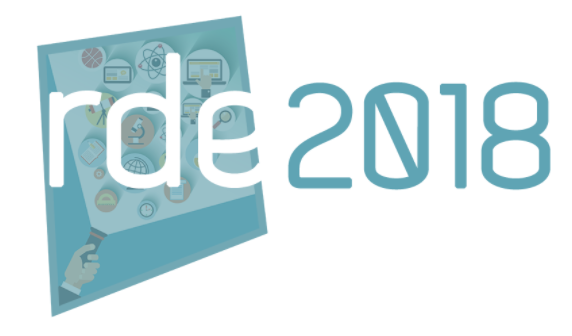 Relecteur ACritères d’évaluation du résuméDonnez une note de 5 à 1 (5 pour le plus satisfaisant et 1 pour le moins satisfaisant)Le titre annonce clairement l’objet de la communicationCohérence et clarté du résuméMéthodologie : si la recherche présentée est une étude empirique, les hypothèses de recherche, le protocole de collecte des données et d’analyse et les résultats sont clairement exposésIntérêt du sujet, pertinence et adéquation par rapport à l’appel à communication des JRE 2018Précision du cadre théorique et/ou de l’application pratique au terrainOriginalité et apports nouveaux par rapport au thème traitéAccepté Commentaires (facultatif)RefuséCommentaires (facultatif)